		  Plan du site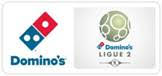 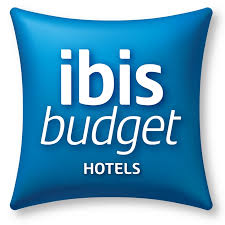 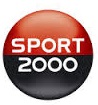 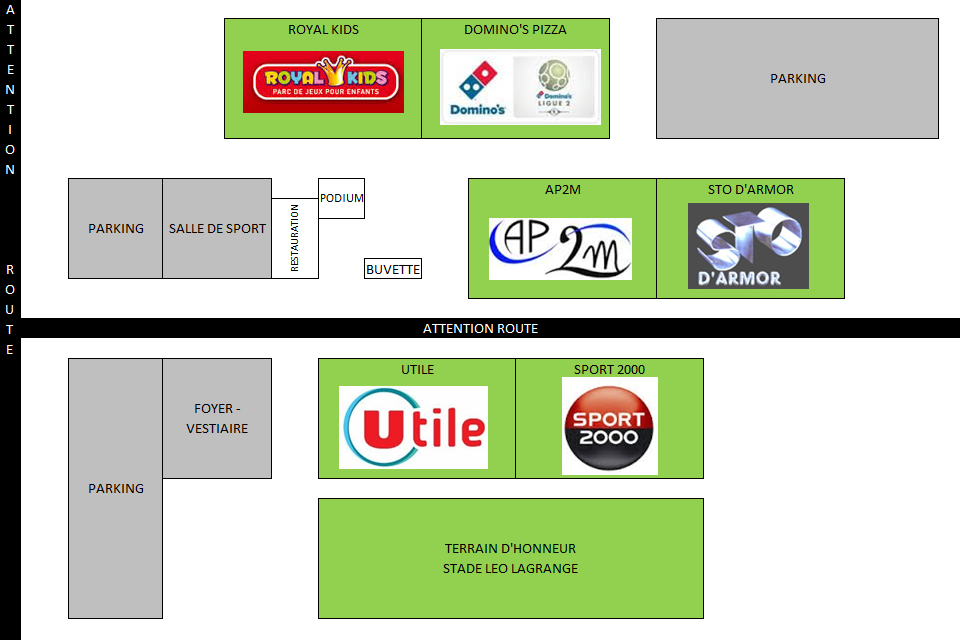 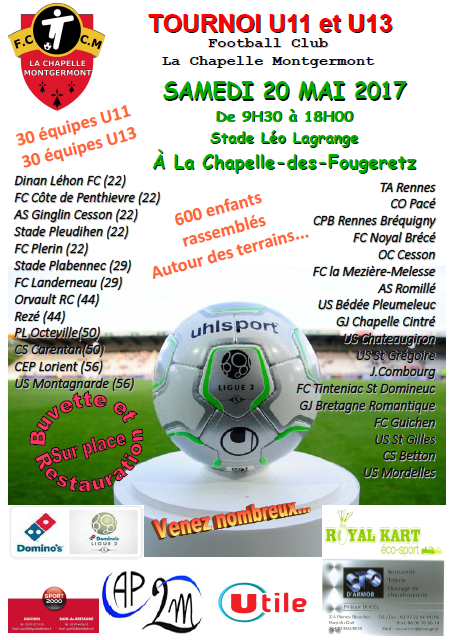 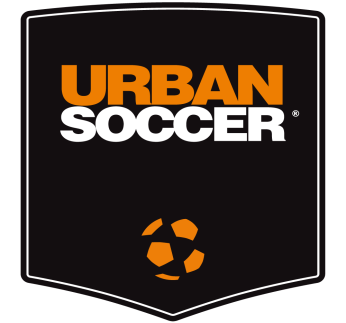 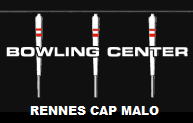 Mots des présidentsLe printemps est une belle saison pour tous les passionnées du ballon rond, c’est la saison des tournois.Le tournoi organisé par le FCCM commence à se développer avec plusieurs régions participantes.Aujourd’hui Samedi 20/05, nous sommes heureux de vous accueillir, pour notre tournoi U11/U13.Souhaitons que ce tournoi continu son développement et devienne un rendez-vous incourtounable sous le signe du fair-play et de la convivialité.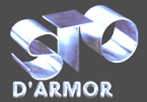 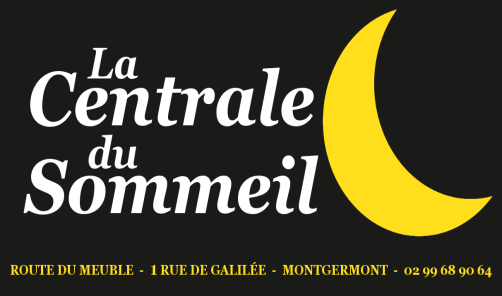 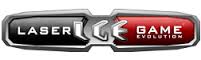 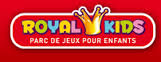 FCCM en quelques lignesMontgermont et la Chapelle des Fougeretz sont situées à 5km de Rennes.Le club du FC la Chapelle-Montgermont a obtenue le label FFF jeunes « ESPOIR » 2016.A ce jour le club comporte plus 430 licenciés dont 160 pour l’effectif réduit et 65 pour les éducateurs/dirigeants.Le club compte des équipes dans chacune des catégories jeunes ainsi que 4 équipes seniors ligue et districts.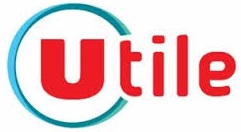 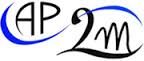 